First Name of Application CV No: 1652304Whatsapp Mobile: +971504753686 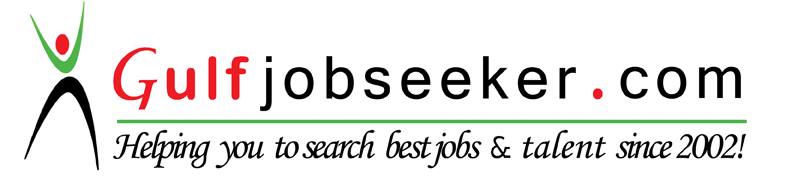 OBJECTIVE:	To look for a career that offers opportunities to share, enhance and nurture my knowledge and skills as an assistant pharmacist or any health care position and to actively contribute to the realization of the institution’s objectives.PERSONAL PROFILE:Date of Birth:	January 7, 1994	Civil Status:	SinglePlace of Birth:	Quezon, Philippines	Nationality:	FilipinoHeight:	5’2	Religion:	Roman CatholicWeight:	41kgs	Language:	Filipino//EnglishEDUCATIONAL ATTAINMENT:Tertiary Level		Our Lady of Fatima University (Antipolo Campus)		College Graduate of Bachelor of Science  in Pharmacy		Philippines (SY:2010-2014)Secondary Level		Hondagua National High Schol		Philippines (SY: 2006-2010)Primary Level		New Jerusalem School		Philippines (SY: 2000-2006)SEMINARS ATTENDED:“An Intern’s Guide to a Successful Pharmacy Internship”JSB Audio Visual Room, OLFUSeptember 27, 2014/January 22, 2013/January 20, 2012“Empowering Oneself towards Career Opportunities”JSB Audio Visual Room, OLFUFebruary 3, 2014“Student Orientation in Experimental Thesis Writing” OLFUAugust 1, 2013“Communication and Behavioral Skills for Self-Employment”JSB Audio Visual Room, OLFUFebruary 26, 2013“Drug Abuse Prevention Treatment and Rehabilitation”JSB Audio Visual Room, OLFUMay 3, 2011“To fear or not to fear? Unlearning fear through systematic desensitization”JSB Audio Visual Room, OLFUFebruary 28, 2011WORK EXPERIENCEPharmacy AssistantTaytay Doctors Multispecialty HospitalNovember 2014 – December 2015			Dispensing medicinesSelling and preparing medication for in and out patientsCommunicating with nurses for their emergency drugsChecking medicines all over the nursing stationsReceiving call from medical supply stocks and other hospital departmentsDoing computer works to be encoded on the system of the hospitalRunning cash registers and stocking shelves inside the pharmacyFilling out and filing paper worksReferring problems or queries to the pharmacistINTERNSHIP/TRAININGS:April to June 2014			Mercury Drug Corporation				Southern Luzon Corporation, PhilippinesMay to June 2013 				Ashford Pharmaceutical, Inc.				PhilippinesMarch to May 2013 		Taytay Doctors Multispecialty Hospital				PhilippinesMarch to April  2012		Mercury Drug Corporation				PhilippinesINTEREST AND SKILLS:Motivated self-starterRemain calm and professional throughout critical incidents.Basic computer skills and with the working knowledge of the internet.Relate well to the people from a variety of cultures.Hardworking and a fast learner.Willing to extent knowledge in the field of Pharmacy or other health care practices.